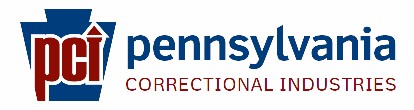 717.425.7292		1.877.ORDER.CI		PCI@pa.gov2520 Lisburn Road, Camp Hill, PA 17011FrackvilleLaundryOne of four PCI laundry facilities, which employs # of inmates.  PCI laundry facilities are segregated from the main facility grounds to allow secure transport of laundry both in an out of the institution.Our laundry facilities have been able to provide low cost, professional linen management services and commercial laundering services of personals and linen throughout the eastern side of Pennsylvania since 1989.    PCI laundries offer inmate workers the opportunity to participate in the Association for Linen Management (ALM) coursework that leads to the aware of Certified Linen Technician (CLT) and Certified Washroom Technician (CWT) certificates based on a passing test score of a proctored examination.  